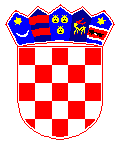 R E P U B L I K A    H R V A T S K AVARAŽDINSKA ŽUPANIJAOPĆINA MARUŠEVECOPĆINSKO  VIJEĆEKLASA: 026-03/13-01/01URBROJ:  2186-017/13-01Maruševec, 19. ožujka 2013.Općinsko vijeće Općine Maruševec, temeljem odredbe članka 61. stavka 4. Zakona o lokalnoj i područnoj (regionalnoj) samoupravi („Narodne novine“ br. 33/01, 60/01-vjerodostojno tumačenje, 129/05, 109/07, 125/08, 36/09, 150/11. i 144/12), članka 21. stavka 1. Statuta Općine Maruševec ("Službeni vjesnik Varaždinske županije" br. 33/09. i 23/11) i članka 21. stavka 1. Poslovnika Općinskog vijeća Općine Maruševec ("Službeni vjesnik Varaždinske županije" br. 44/09.), Općinsko vijeće Općine Maruševec, na 28.  sjednici održanoj  19. ožujka 2013.  godine, donosi O D L U K Uo provedbi izbora za članove vijeća mjesnih odbora na području Općine MaruševecOPĆE ODREDBEČlanak 1.	Ovom se Odlukom uređuju pravila provedbe izbora za članove vijeća mjesnih odbora na području Općine Maruševec (u nastavku teksta: Općina) koja se prema odgovarajućoj primjeni izbornog zakona o izboru članova predstavničkih tijela jedinica lokalne samouprave i Statuta Općine uređuju sukladno posebnostima mjesne samouprave.	Na ostala pitanja pripreme i provedbe izbora članova vijeća mjesnih odbora Općine Maruševec (u nastavku teksta: vijeća) neposredno se primjenjuju pravila propisana zakonom kojim se uređuje provedba izbora za članove vijeća predstavničkih tijela jedinica lokalne samouprave.RASPISIVANJE IZBORAČlanak 2.	Izbore za članove vijeća raspisuje Općinsko vijeće Općine odlukom kojom se utvrđuje točan datum održavanja izbora, a odluka o raspisivanju izbora dostavlja se nadležnom izbornom povjerenstvu za izbore članova vijeća mjesnih odbora.	Od raspisivanja izbora do dana održavanja izbora ne može proteći manje od 30 niti više od 60 dana.	Izbore iz stavka 1. ovog članka provodi Općinsko izborno povjerenstvo za izbor članova predstavničkog tijela Općine koje ujedno ima i ovlasti nadležnog izbornog povjerenstva za izbor članova vijeća mjesnih odbora na području Općine.Članak 3.	Članovi vijeća biraju se na neposrednim izborima tajnim glasovanjem razmjernim izbornim sustavom.	Redovni se izbori održavaju, u pravilu, treće nedjelje u svibnju mjesecu svake četvrte godine.	Prijevremeni izbori održavaju se i u slučaju ako općinski načelnik raspusti vijeće mjesnog odbora zbog učestalog kršenja Statuta, pravila mjesnog odbora, programa rada, neracionalnog korištenja financijskih sredstava ili neizvršavanja povjerenih poslova. KANDIDIRANJEČlanak 4.	Za člana vijeća mjesnog odbora može se birati i biti biran hrvatski državljanin s navršenih 18 godina života koji ima prebivalište na području mjesnog odbora za čije se vijeće izbori provode.	Liste za izbor članova vijeća predlažu političke stranke registrirane u Republici Hrvatskoj i birači.	Političke stranke utvrđuju i predlažu liste za izbor članova vijeća na način propisan njihovim statutom, odnosno posebnom odlukom donesenom na temelju statuta.	Kada birači kao ovlašteni predlagatelji predlažu kandidacijsku listu za njenu pravovaljanost dužni su prikupiti najmanje:25 potpisa birača u mjesnom odboru do 350 stanovnika,35 potpisa birača u mjesnom odboru s više od 350 stanovnika, do 500 stanovnika,50 potpisa birača u mjesnom odboru s više od 500 stanovnika, do 1.000 stanovnika,70 potpisa birača u mjesnom odboru s više od 1.000, do 2.500 stanovnika,110 potpisa birača u mjesnom odboru s više od 2.500, do 5.000 stanovnika.Članak 5.Član vijeća ne može istovremeno biti član Općinkog vijeća, općinski načelnik, zamjenik općinskog načelnika, pročelnik upravnog tijela Općine, član uprave trgovačkog društva u pretežitom  vlasništvu Općine, te ravnatelj ustanove kojoj je Općina osnivač.Članak 6.Nadležno izborno povjerenstvo će sastaviti i objaviti sve pravovaljano predložene liste za izbor članova vijeća mjesnog odbora za koje se provode izbori, kao i zbirnu listu, na oglasnim pločama mjesnih odbora i web stranicama Općine u roku 48 sati od isteka roka propisanog za postupak kandidiranja i podnošenja lista.Članak 7.Članu vijeća mjesnog odbora mandat prestaje prije isteka redovitoga četverogodišnjeg mandata u sljedećim slučajevima:ako podnese ostavku, danom dostave pisane ostavke shodno pravilima o dostavi propisanim Zakonom o općem upravnom postupku,ako je pravomoćnom sudskom odlukom potpuno lišen poslovne sposobnosti, danom pravomoćnosti sudske odluke,ako je pravomoćnom sudskom presudom osuđen na bezuvjetnu kaznu zatvora u trajanju dužem od šest mjeseci, danom pravomoćnosti sudske presude,ako mu prestane prebivalište na području mjesnog odbora, danom prestanka prebivališta,ako mu prestane hrvatsko državljanstvo, danom prestanka državljanstva, sukladno odredbama zakona kojim se uređuje hrvatsko državljanstvo,smrću.Članak 8.	Članu vijeća mjesnog odbora koji za vrijeme trajanja mandata prihvati obnašanje dužnosti koja se sukladno članku 5. ove Odluke smatra nespojivom, mandat miruje za vrijeme obnašanja nespojive dužnosti, a za to vrijeme zamjenjuje ga zamjenik sukladno odredbama ove Odluke.	Na postupak mirovanja odnosno prestanak mandata u slučaju nepoduzimanja propisanih radnji o stavljanju mandata u mirovanje člana vijeća mjesnog odbora, primjenjuju se odredbe izbornog zakona o mirovanju odnosno prestanku mandata iz razloga nespojivih dužnosti predviđenih ovom Odlukom.TIJELA ZA PROVEDBU IZBORAČlanak 9.	Tijela za provedbu izbora za članove vijeća mjesnih odbora su nadležno izborno povjerenstvo i birački odbori.	Izborno povjerenstvo ima stalni i prošireni sastav utvrđen prema mjerilima i uvjetima odgovarajuće primjene izbornog Zakona, sukladno statutu Općine i ovoj Odluci.	Budući da lokalne i mjesne izbore istovremeno provodi općinsko izborno povjerensto za izbor članova predstavničkog tijela te isti birački odbori, članovi općinskog izbornog povjerenstva i  biračkih odbora nemaju pravo na naknadu za  mjesne izbore.Članak 10.	Nadležno izborno povjerenstvo ima sljedeća prava i dužnosti:izravno brine o zakonitoj pripremi i provedbi izbora za članove vijeća mjesnih odbora,propisuje i objavljuje obvezatne upute za rad izbornih tijela u mjesnim izborima,propisuje obrasce u postupku pripreme i provedbe izbora,nadzire financiranje izborne promidžbe sukladno Statutu  i odluci o provedbi mjesnih izbora, te posebnom zakonu,obavlja sve tehničke pripreme za obavljanje izbora za članove vijeća mjesnih odbora na svom području,ovjerava očitovanje kandidata o prihvaćanju kandidature za članove vijeća mjesnih odbora,objavljuje kandidacijske liste na temelju pravovaljanog prijedloga, sastavlja i objavljuje zbirnu listu svih kandidacijskih lista za izbor članova vijeća mjesnih odbora,određuje biračka mjesta na području pojedinog mjesnog odbora,nadzire rad biračkih odbora na biračkim mjestima,nadzire pravilnost izborne promidžbe za izbor članova vijeća mjesnog odbora u skladu sa Statutom i odlukom o provedbi mjesnih izbora i zakonom,prikuplja i zbraja rezultate glasovanja na biračkim mjestima na području svakog mjesnog odbora,objavljuje rezultate izbora za članove vijeća mjesnih odbora pojedinog mjesnog odbora,objavljuje rezultate izbora po biračkim mjestima na području pojedinog mjesnog odbora na internetskim stranicama Općine,određuje članove stručnog tima za obavljanje administrativnih i tehničkih poslova, kao i visinu naknade članova stručnog tima prema kriterijima vrednovanja rada, ako je naknada propisana Statutom odnosno odlukom o provedbi izbora za članove vijeća mjesnih odbora,obavlja poslove vezane uz financiranje izborne promidžbe propisane posebnim zakonom i obvezatnim uputama,obavlja i druge poslove određene ovim Zakonom.TROŠKOVI ZA PROVOĐENJE IZBORAČlanak 11.	Sredstva za provođenje redovnih i prijevremenih izbora za članove vijeća osiguravaju se u proračunu Općine.	Sredstvima za provođenje izbora u mjesnim odborima raspolaže nadležno izborno povjerenstvo.	Nadležno izborno povjerenstvo ovlašteno je odrediti način korištenja sredstava, te provoditi nadzor nad njihovom raspodjelom i korištenjem.ZAŠTITA IZBORNOG PRAVAČlanak 12.	Političke stranke, kandidati, najmanje 15 birača ili 5% birača s područja mjesnog odbora za čije se vijeće provode izbori, imaju pravo podnijeti prigovor nadležnom izbornom povjerenstvu za izbor članova vijeća mjesnog odbora.Članak 13.	Prigovori zbog nepravilnosti u postupku kandidiranja i izbora članova vijeće podnose se nadležnom izbornom povjerenstvu za izbor članova vijeća mjesnih odbora u roku 48 sati računajući od isteka dana kada je izvršena radnja na koju je stavljen prigovor.	Izborno povjerenstvo dužno je donijeti rješenje o prigovoru u roku 48 sati od isteka dana kada mu je dostavljen prigovor, odnosno od dana kad su mu dostavljeni izborni materijali na koje se odnosi prigovor.Članak 14.Ako izborno povjerenstvo, rješavajući o prigovoru utvrdi da je bilo nepravilnosti koje su bitno utjecale na rezultate izbora, poništit će radnje u tom postupku i odrediti da se te radnje ponove u roku koji mora osigurati održavanje izbora na dan za koji su raspisani.	Ako ne postoji mogućnost ponavljanja poništenih radnji iz stavka 1. ovoga članka ili ako se nepravilnosti odnose na postupak glasovanja, a bitno su utjecale na rezultat izbora, izborno povjerenstvo poništit će izbore i odrediti rok  u kojem će se održati ponovljeni izbori.Članak 15.	Protiv rješenja nadležnog izbornog povjerenstva za izbor članova vijeća mjesnog odbora, podnositelj prigovora koji je nezadovoljan rješenjem ima pravo žalbe.	Žalba iz st. 1. ovoga članka se podnosi Uredu državne uprave u Varaždinskoj županiji u roku 48 sati računajući od isteka dana kada je primljeno pobijano rješenje o prigovoru, a žalba se podnosi putem izbornog povjerenstva koje je rješenje donijelo.	Ured državne uprave je dužan rješenje o žalbi donijeti u roku 48 sati od isteka dana primitka žalbe. Članak 16.	Podneseni prigovor odnosno žalba u postupku zaštite izbornog prava ne odgađaju obavljanje izbornih radnji koje su propisane ovom Odlukom.PRIJELAZNE I ZAVRŠNE ODREDBEČlanak 17.	Konstituirajuća sjednica vijeća sazvat će se u roku 30 dana od dana objave izbornih rezultata na oglasnoj ploči mjesnog odbora.	Konstituirajuću sjednicu vijeća saziva općinski načelnik ili osoba koju on ovlasti u roku od 30 dana od dana objave izbornih rezultata na oglasnoj ploči mjesnog odbora.	Ako se konstituirajuća sjednica ne održi u zakonskom roku općinski načelnik će odmah sazvati novu konstituirajuću sjednicu koja se treba održati u roku 30 dana od dana sazivanja sjednice.	Konstituirajućoj sjednici vijeća do izbora predsjednika vijeća predsjedava prvi izabrani član s kandidacijske liste koja je dobila najveći broj glasova, a ako je više lista dobilo isti najveći broj glasova, sjednici predsjedava prvi izabrani kandidat s liste koja je imala manji redni broj na glasačkom listiću.	Vijeće je konstituirano izborom predsjednika vijeća mjesnog odbora za kojeg je glasovala većina svih članova vijeća.Članak 18.	Danom stupanja na snagu ove Odluke prestaje važiti Odluka o načinu izbora članova Vijeća mjesnih odbora  („Službeni vjesnik Varaždinske županije“ br. 15/02.).Članak 19.	Ova Odluka stupa na snagu osmoga dana od dana objave u „Službenom vjesniku Varaždinske županije“.								PREDSJEDNIK							     OPĆINSKOG VIJEĆA   							        Dragutin Kišić, oec.